OBRAZAC ZA PRIJAVU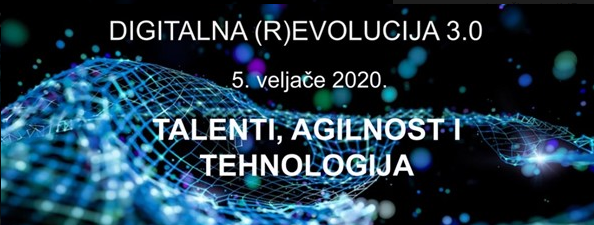 *Vaš broj mobitela koristit ćemo isključivo za bolje korisničko iskustvo i nećemo ga spremati za bilo kakvu buduću upotrebu, a tokom tehničke izvedbe, sam broj neće biti povezan s imenom vlasnika.Broj mjesta na konferenciji je ograničen stoga molimo da popunite obrazac i osigurate svoje mjesto slanjem popunjenog obrazca na e-mail adresu : hup@hup.hr do utorka 04.veljače 2020.OBAVIJEST O ZAŠTITI PODATAKAHrvatska udruga poslodavaca obrađuje vaše osobne podatke kako bi organizirala i upravljala događajem pod nazivom  „Digitalna (r)evolucija“.Upravljanje događajem uključuje obradu: pozivnica i prijava za sudjelovanje, izvješćivanje o događajima, uključujući fotografiranje i audio-video snimke, njihovu moguću distribuciju i objavu te daljnje postupke za praćenje događaja kao što su izvješća i/ili priopćenja za medije.Vaše osobne podatke obrađujemo na temelju Uredbe (EU) 2016/679 Europskog parlamenta i Vijeća od 27. travnja 2016. o zaštiti pojedinaca u vezi s obradom osobnih podataka i o slobodnom kretanju takvih podataka te o stavljanju izvan snage Direktive 95/46/EZ (Opća uredba o zaštiti podataka).Voditelj obrade osobnih podataka je Hrvatska udruga poslodavaca, Radnička cesta 52, 10 000 Zagreb, OIB: 80978339255 (dalje: HUP)Obrađujemo sljedeće osobne podatke: Ime i prezime, organizaciju, adresu e-pošte, broj mobitela.HUP može fotografirati i snimati događaj te navedene snimke objaviti na web stranici i drugim HUP-ovim društvenim kanalima (Twitter, Linkedin, Facebook, YouTube) te poslati medijima.Vaše podatke obrađujemo temeljem članka 6(1)(b) Opće uredbe o zaštiti podataka, odnosno na ugovoru/prijavnom obrascu.Zakonitost obrade fotografija i videozapisa na kojima se možete pojaviti temelji se na članku 6(1)(e) Opće uredbe o zaštiti podataka, tj. na legitimnom interesu voditelja obrade.Vaša prava i vezi s vašim osobnim podacima su:Pravo na pristup vašim osobnim podacima i relevantne informacije o tome kako ga koristimoPravo na ispravakPod određenim uvjetima, pravo zatražiti brisanje vaših osobnih podataka ili ograničenje njihove uporabePravo podnijeti pritužbuKontaktirati nas možete na adresu e-pošte hup@hup.hr ili pismom na gore navedenu adresu.Za sve dodatne informacije možete posjetiti našu web stranicu putem sljedeće poveznice: https://www.hup.hr/obavijest-o-obradi-podataka.aspxNaziv tvrtke: Ime prezime sudionika:Broj mobitela sudionika*:Preferirani kanal komunikacije (SMS ili Viber ili WhatsApp)*: